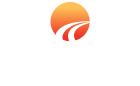 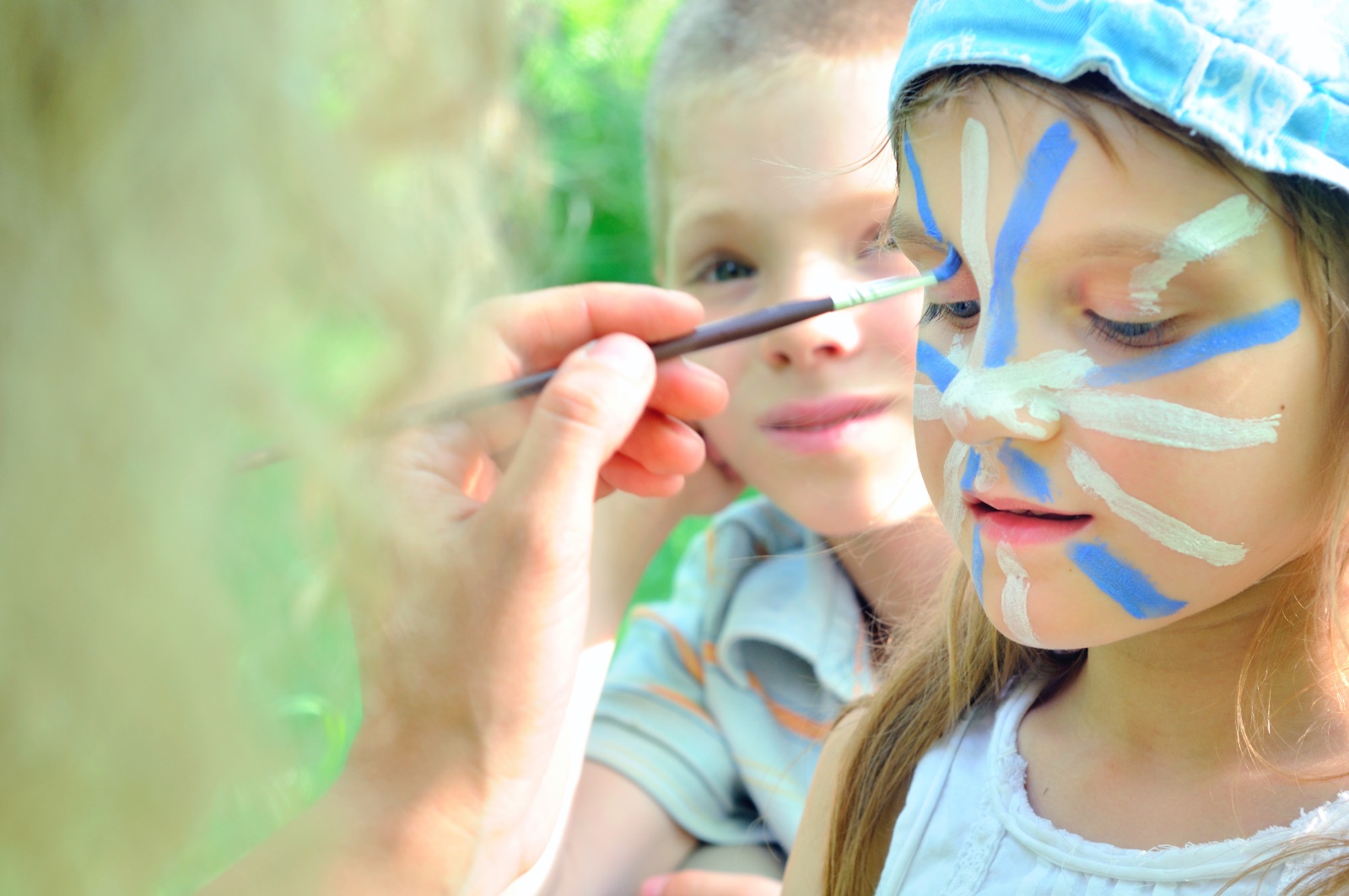 2018 Winter School HolidaysAT DISCOVERY PARKS – MAIDENS INNDATETIMEACTIVITYVENUECOSTJune 22nd – July 23rd10am11:30am1pm2:30pm4pm5:30pmSouthern Magic Ice Skating6 90-minute sessions dailyTennis court$15 per person per sessionMon 2nd 1:00-3:00pmFace PaintingMaidens Camp kitchenFreeWed 4th11:00am – 12:00pm Craft morning (biscuit decorating) Maidens Camp kitchenFreeThurs 5th9:30-10:30am Pancake MorningNear ReceptionFreeFri 6th Sat 7th Lunch + DinnerWood Fired Pizza Near Tennis CourtAs per menuSat 7th 6:00pm Movie NightMovie RoomFree Sun 8th All dayWinter Activity bookReceptionFreeMon 9th 1:00-3:00pm 4:00-6:00pmKids MovieTeenage MovieMovie RoomFreeTues 10th  1:00-3:00pm Poppies Pocket Petting FarmNear ReceptionFree  Thurs 12th 3:00-5:00pmKids MovieMovie RoomFreeThurs 12th Lunch + DinnerSoul M8’s (Food Truck)Near Tennis CourtAs per menu Thurs 12th 9:30-10:30amPancake MorningNear Reception FreeFri 13th LunchSoul M8’s  (Food Truck)Near Tennis CourtAs per menu